ICHC, Te Kaunihera Whakawhanaunga o ngā Minita Hōhipera, Hauora 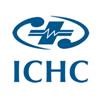 186 Willis Street Sixth FloorPO BOX 6427, WELLINGTON 6141   Phone: 04 801 8008 Email: admin@ichc.org.nz	 Application Form for Hospital Chaplaincy Staff Te Whatu Ora – Mid Central District, Palmerston North Hospital Position Applied For: Full-Time Chaplain (1 FTE)Personal Details First Names: ______________________________________________________________________  Preferred Name: ___________________________________________________________________  Last Name: _______________________________________________________________________  Date of Ordination: _________________________ Denomination: ___________________________  Please attach a letter of Good Standing from your Church Authority. Cultural affiliation: _________________________  Contact Details Postal address: ____________________________________________________________________   _________________________________________________________________________________  Home Phone Number: ______________________________________________________________  Work Phone Number: _______________________________________________________________  Mobile Phone Number: _____________________________________________________________  Email Address: _____________________________________________________________________  Skype Address: ____________________________________________________________________  Emergency Contact (name, relationship, land line, mobile phone):  _________________________________________________________________________________   _________________________________________________________________________________  Ministry Qualifications / Experience:  _________________________________________________________________________________   _________________________________________________________________________________   _________________________________________________________________________________   _________________________________________________________________________________  Education Qualifications:  _________________________________________________________________________________   _________________________________________________________________________________   _________________________________________________________________________________   _________________________________________________________________________________  Any other qualifications or experience relevant to this position:  _________________________________________________________________________________   _________________________________________________________________________________   _________________________________________________________________________________   _________________________________________________________________________________  Reasons for seeking this position: (Continue on additional pages if necessary)  _________________________________________________________________________________   _________________________________________________________________________________  _________________________________________________________________________________   _________________________________________________________________________________  Previous Employment History (as applicable):  _________________________________________________________________________________   _________________________________________________________________________________   _________________________________________________________________________________   _________________________________________________________________________________   _________________________________________________________________________________   _________________________________________________________________________________  I give my permission for the ICHC to obtain references from my previous employer(s):  Signed: ______________________________ Date: __________________  Previous Employers: Referee 1: Name: ___________________________________________________________________________  Address: _________________________________________________________________________   _________________________________________________ Phone no: _______________________  Position: _________________________________________________________________________  Referee 2: Name: ___________________________________________________________________________  Address: _________________________________________________________________________   _________________________________________________ Phone no: _______________________  Position: _________________________________________________________________________  I give my permission for the ICHC to obtain references from the following people:  Signed: ______________________________ Date: __________________  Please note: Relatives or friends should not be Referees. Referee 1: Name: ___________________________________________________________________________  Address: _________________________________________________________________________   _________________________________________________ Phone no: _______________________  Position: _________________________________________________________________________  Referee 2: Name: ___________________________________________________________________________  Address: _________________________________________________________________________   _________________________________________________ Phone no: _______________________  Position: _________________________________________________________________________  Hobbies and Interests:  _________________________________________________________________________________   _________________________________________________________________________________   _________________________________________________________________________________   _________________________________________________________________________________   _________________________________________________________________________________   _________________________________________________________________________________   _________________________________________________________________________________   _________________________________________________________________________________  Statement of Health: Do you or have you suffered from any illness or injury which might make it difficult for you to carry out the usual duties of a Hospital Chaplain? Yes / No If yes, please specify  _________________________________________________________________________________   _________________________________________________________________________________   _________________________________________________________________________________   _________________________________________________________________________________   _________________________________________________________________________________  General information: Is there anything else that would be valuable for us to know about you? (Use an extra sheet if necessary)  _________________________________________________________________________________   _________________________________________________________________________________   _________________________________________________________________________________  Does ICHC have your authority to seek information about your application from your Denomination or Church authority? Yes / No If you are successful with your application, when would you be available to start? _______________   _________________________________________________________________________________  The material on this form may be discussed with you at an interview. NB. 1. If you are not already a Hospital Chaplain or Volunteer Chaplaincy Assistant with ICHC you will be required to satisfactorily complete a Police clearance procedure BEFORE you could commence in the role. The information below is required as part of the New Zealand Police Vetting process. If “Children/Youth” is one of the groups that the applicant will have contact with in their role as an Ecumenical Hospital Chaplain, please provide the following information: A chronological summary of their work history for the preceding five years; The name of any professional organisations that the person is a current member of, if relevant to their employment; Any licencing authority that has issued a current licence to the purpose for the carrying on of a particular activity, if relevant to the person’s employment; Any registration authority that has issued a current registration or practising certificate to the person for the carrying on of a particular activity, if relevant to the person’s employment; The name of at least one referee who is not related to the person nor part of the person’s extended family; and Other information that may be relevant to the risk assessment. Are you willing to complete a consent form so ICHC can seek a clearance from  the NZ Police Vetting Service? 	Yes / No I certify that the above statements are true and complete. Signed: Date:  	 This information will be treated in accordance with the requirements of the Information and Privacy Code 1993. Should you be successful in your application it will be kept on file and be available to you on request.  Do you possess a current full driver's licence? Yes / No Do you have a current license to minister from your denomination? If yes, please attach a copy. Yes / No Have there been any sustained professional complaints against you? Yes / No Have you had any criminal convictions? (If yes give details below) Yes / No Have you any charges or complaints against you pending? Yes / No Are there any potential grounds for such a case to be brought against you? Yes / No Have you read the job description for the position of Hospital Chaplain? Yes / No 